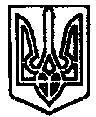 УКРАЇНАПОЧАЇВСЬКА МІСЬКА РАДАСЬОМЕ СКЛИКАННЯДВАДЦЯТА  СЕСІЯРІШЕННЯвід «   » березня 2017 року	ПРОЕКТПро внесення змін доПоложення про організаціюхарчування учнів у ПочаївськійЗОШ I-III ступенів на 2017 рікВраховуючи висновки постійної комісії з питань соціально-економічного розвитку, інвестицій та бюджету, керуючись Законом України «Про місцеве самоврядування в Україні»ВИРІШИЛА:1. Внести до Положення про організацію харчування учнів у Почаївській ЗОШ I-III ступенів на 2017 рік такі зміни:	1.1.виключити абзац 4 п.2.1. розділу 2  такого змісту:	 «-за власні кошти працівників закладу».	1.2. розділ 4 виключити повністю, на підставі чого вважити розділ 5, 6 відповідно розділом 4, 5.	2. Контроль за виконанням даного рішення покласти на постійну комісію з питань соціально-економічного розвитку, інвестицій та бюджету.Чубик А. В.